Publicado en Madrid el 10/12/2019 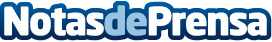 Masaltos.com recibe uno de los ‘Premios Nacionales de Comercio Interior’ del Ministerio de IndustriaEl premio reconoce la labor de Masaltos.com en favor del comercio como motor de desarrollo económico de las ciudadesDatos de contacto:Círculo de Comunicación910001948Nota de prensa publicada en: https://www.notasdeprensa.es/masaltos-com-recibe-uno-de-los-premios_1 Categorias: Nacional Moda Andalucia Emprendedores E-Commerce Recursos humanos Consumo Premios Industria Automotriz http://www.notasdeprensa.es